Invitation tilDOKTORDISPUTATSFORSVARKære alleDet Humanistiske Fakultet ved Syddansk Universitet inviterer hermed alle interes- serede til afdelingsleder ved Nordjyllands Historiske Museum, ph.d., Morten Peder- sens doktordisputatsforsvar.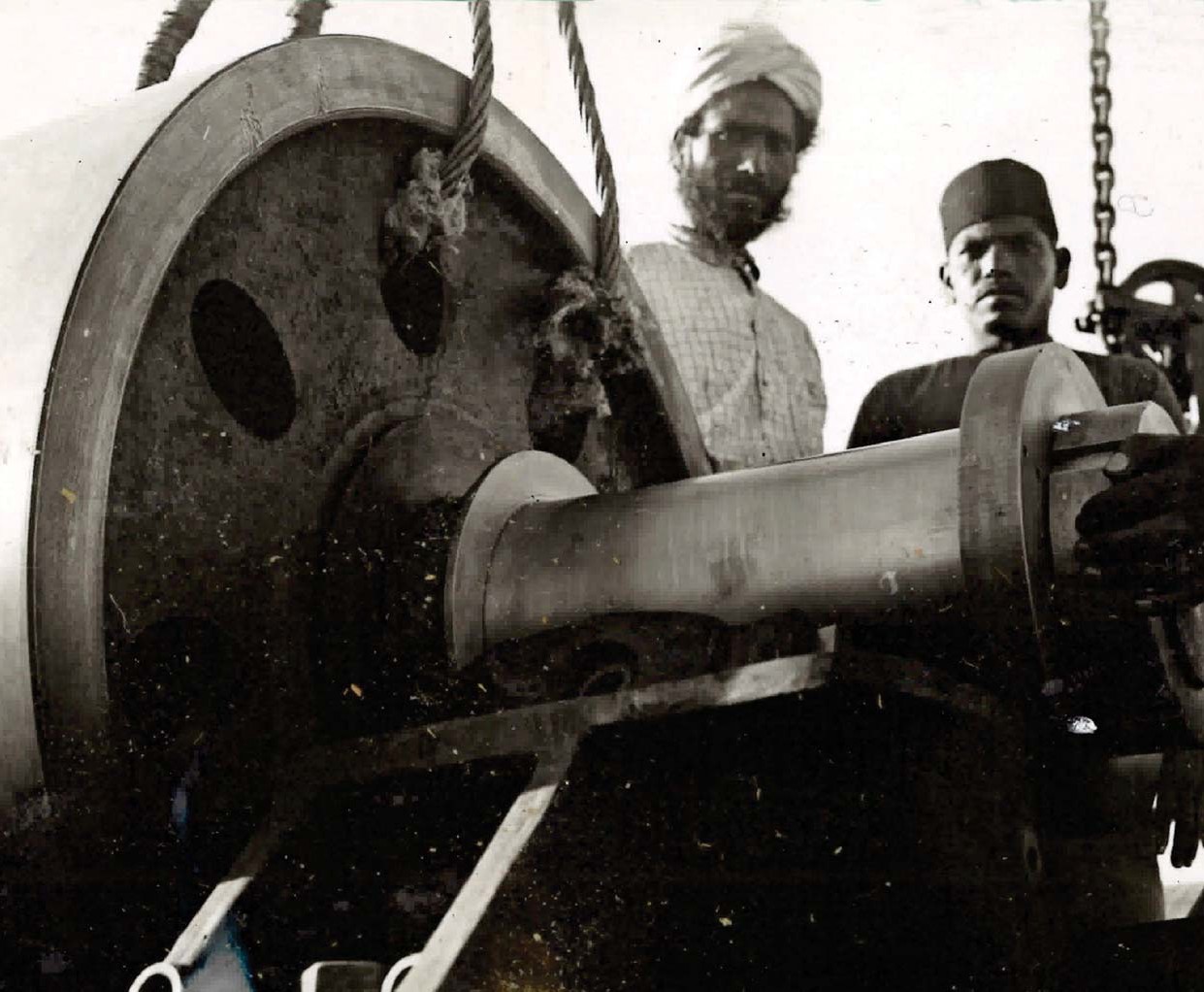 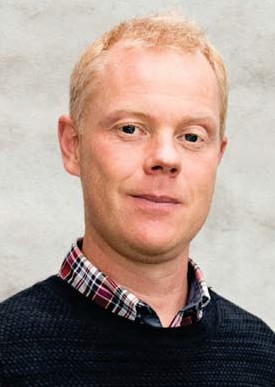 Forsvaret afholdes fredag 2. februar 2018kl. 11 på Campusvej 55, 5230 Odense M i lokale U77 og afrundes med en let reception i restauranten.Morten Pedersens doktordisputats har titlen ”When China awakens… Dansk multinational virksomhed i Asien før Anden Verdenskrig”.Afhandlingen kan erhverves ved henven- delse til Syddansk Universitet, Institut for Historie.Bedømmelsesudvalgsarbejdet er udført af professor Jeppe Nevers, SDU (formand), professor Kristine Bruland, Universitetet i Oslo og professor Kurt Jacobsen, CBS. Kurt Jacobsen og Kristine Bruland er offi- cielle opponenter på dagen.Eventuelle uofficielle opponenter ma melde sig til lederen af forsvarshandlin- gen inden handlingens begyndelse eller senest i pausen.Forsvarshandlingen er offentlig. Vel mødt.De bedste hilsenerSimon Møberg Torp, Dekan